به نام ایزد  دانا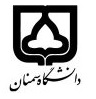                                                                  (کاربرگ طرح درس)                       تاریخ بهروز رسانی: 30/6/1401                                                                               دانشکده     : روانشناسی و علوم تربیتی                                                                 نیمسال 1 سال تحصیلی 01-00بودجهبندی درسمقطع: کارشناسی□  کارشناسی ارشد□  دکتریمقطع: کارشناسی□  کارشناسی ارشد□  دکتریمقطع: کارشناسی□  کارشناسی ارشد□  دکتریتعداد واحد: نظری 2تعداد واحد: نظری 2فارسی: روانشناسی آزمایشگاهیفارسی: روانشناسی آزمایشگاهینام درسپیشنیازها و همنیازها: نداردپیشنیازها و همنیازها: نداردپیشنیازها و همنیازها: نداردپیشنیازها و همنیازها: نداردپیشنیازها و همنیازها: نداردلاتین: Experimental psychologyلاتین: Experimental psychologyنام درسشماره تلفن اتاق:  33623300 داخلی 122شماره تلفن اتاق:  33623300 داخلی 122شماره تلفن اتاق:  33623300 داخلی 122شماره تلفن اتاق:  33623300 داخلی 122مدرس: دکتر پرویز صباحی مدرس: دکتر پرویز صباحی مدرس: دکتر پرویز صباحی مدرس: دکتر پرویز صباحی منزلگاه اینترنتی:         http//semnan.psy.ac.irمنزلگاه اینترنتی:         http//semnan.psy.ac.irمنزلگاه اینترنتی:         http//semnan.psy.ac.irمنزلگاه اینترنتی:         http//semnan.psy.ac.irپست الکترونیکی:             p_sabahi@semnan.ac.irپست الکترونیکی:             p_sabahi@semnan.ac.irپست الکترونیکی:             p_sabahi@semnan.ac.irپست الکترونیکی:             p_sabahi@semnan.ac.irبرنامه تدریس در هفته و شماره کلاس: دو شنبه ساعت 15 تا 17برنامه تدریس در هفته و شماره کلاس: دو شنبه ساعت 15 تا 17برنامه تدریس در هفته و شماره کلاس: دو شنبه ساعت 15 تا 17برنامه تدریس در هفته و شماره کلاس: دو شنبه ساعت 15 تا 17برنامه تدریس در هفته و شماره کلاس: دو شنبه ساعت 15 تا 17برنامه تدریس در هفته و شماره کلاس: دو شنبه ساعت 15 تا 17برنامه تدریس در هفته و شماره کلاس: دو شنبه ساعت 15 تا 17برنامه تدریس در هفته و شماره کلاس: دو شنبه ساعت 15 تا 17اهداف درس: آشنایی با رویکردها و طرح های آزمایشگاهی و روش های آزمایشیاهداف درس: آشنایی با رویکردها و طرح های آزمایشگاهی و روش های آزمایشیاهداف درس: آشنایی با رویکردها و طرح های آزمایشگاهی و روش های آزمایشیاهداف درس: آشنایی با رویکردها و طرح های آزمایشگاهی و روش های آزمایشیاهداف درس: آشنایی با رویکردها و طرح های آزمایشگاهی و روش های آزمایشیاهداف درس: آشنایی با رویکردها و طرح های آزمایشگاهی و روش های آزمایشیاهداف درس: آشنایی با رویکردها و طرح های آزمایشگاهی و روش های آزمایشیاهداف درس: آشنایی با رویکردها و طرح های آزمایشگاهی و روش های آزمایشیامکانات آموزشی مورد نیاز:  ویدئو پرژکتورامکانات آموزشی مورد نیاز:  ویدئو پرژکتورامکانات آموزشی مورد نیاز:  ویدئو پرژکتورامکانات آموزشی مورد نیاز:  ویدئو پرژکتورامکانات آموزشی مورد نیاز:  ویدئو پرژکتورامکانات آموزشی مورد نیاز:  ویدئو پرژکتورامکانات آموزشی مورد نیاز:  ویدئو پرژکتورامکانات آموزشی مورد نیاز:  ویدئو پرژکتورامتحان پایانترمامتحان میانترمارزشیابی مستمر(کوئیز)ارزشیابی مستمر(کوئیز)فعالیتهای کلاسی و آموزشیفعالیتهای کلاسی و آموزشینحوه ارزشیابینحوه ارزشیابی80---2020درصد نمرهدرصد نمرهکانتوویتز و همکاران. (1398). روانشناسی تجربی. تهران: انتشارات سمت . مجموعه دو جلدیکانتوویتز و همکاران. (1398). روانشناسی تجربی. تهران: انتشارات سمت . مجموعه دو جلدیکانتوویتز و همکاران. (1398). روانشناسی تجربی. تهران: انتشارات سمت . مجموعه دو جلدیکانتوویتز و همکاران. (1398). روانشناسی تجربی. تهران: انتشارات سمت . مجموعه دو جلدیکانتوویتز و همکاران. (1398). روانشناسی تجربی. تهران: انتشارات سمت . مجموعه دو جلدیکانتوویتز و همکاران. (1398). روانشناسی تجربی. تهران: انتشارات سمت . مجموعه دو جلدیمنابع و مآخذ درسمنابع و مآخذ درسشماره هفته آموزشیمبحثتوضیحات1مقدمات و پیشینه روش های آزمایشی2مقدمات و پیشینه روش های آزمایشی3مقدمات و پیشینه روش های آزمایشی4ابزارهای آزمایشگاهی5ابزارهای آزمایشگاهی6ابزارهای آزمایشگاهی7زمینه های احساسی و ادراکی8زمینه های احساسی و ادراکی9زمینه های شناختی10زمینه های شناختی11زمینه های شناختی12طرح ها و روش های آزمایشی13طرح ها و روش های آزمایشی14طرح ها و روش های آزمایشی15طرح ها و روش های آزمایشی16طرح ها و روش های آزمایشی